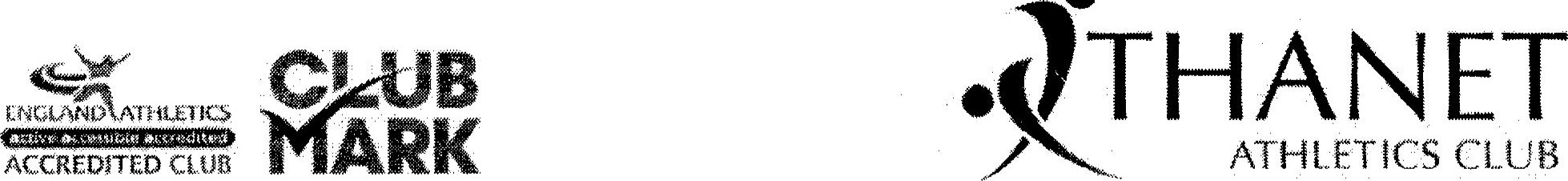 PARENTAL CONSENT FORM FOR NON-MEMBERS AGE 16 AND UNDERChild's Name 	School 	Date of Birth 		    Age Parent/Carer Name Address 	Contact number in case of emergency 	Please list any medical requirements, medication or allergies Transport We cannot be responsible for transport to and from the site. Will your child be making his/her own way home	Yes     NoPhotography Do you give consent for your child to be included in photographs for the website and for other club promotions?	Yes     NoMedical I declare that my child will not participate unless he/she is in good health and that he/she will only participate at his/her own risk. I agree that a trained person can give first aid to my child if necessary. In the event of my child requiring emergency treatment and the club being unable to contact me, I give consent for the club to approve the application of any emergency treatment including anaesthetic advised by the medical authorities for the wellbeing of my child.Plasters	Do you give consent for the Club First Aider to use a plaster on your child in case of minor cuts or wounds?	Yes      NoI accept that the club will not be liable for any loss or damage, action, claim, cost or expenses, which may arise as a consequence of participation.Print & Signed	     Date 	